SELEÇÃO PPGA 2019RESULTADO FINAL DA QUARTA FASE LINHA 1 ORGANIZAÇÕES E SOCIEDADEÊNFASE – INOVAÇÃO E CONHECIMENTO CURSO DE MESTRADOAmpla concorrência       * A nota é proporcional a 30 pontos, o equivalente a nota máxima do ACAFE. Cota       * A nota é proporcional a 30 pontos, o equivalente a nota máxima do ACAFE. João Pessoa, 26 de novembro de 2018.A ComissãoSELEÇÃO PPGA 2019RESULTADO FINAL DA QUARTA FASE LINHA 1 ORGANIZAÇÕES E SOCIEDADEÊNFASE – INOVAÇÃO E CONHECIMENTO CURSO DE DOUTORADO         * A nota é proporcional a 30 pontos, o equivalente a nota máxima do ACAFE. João Pessoa, 26 de novembro de 2018.A Comissão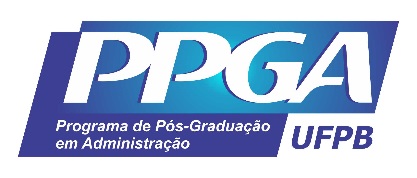 UNIVERSIDADE FEDERAL DA PARAÍBA – UFPBCENTRO DE CIÊNCIAS SOCIAIS APLICADAS – CCSAPROGRAMA DE PÓS-GRADUAÇÃO EM ADMINISTRAÇÃO – PPGA CPFAdequação de formação – AFExperiência profissional não docente – EPExperiência acadêmica de ensino e pesquisa – EATOTAL ACAFENota*108.287.914-2202,04,36,32,1107.076.164-849,04,02,115,15,0107.781.134-939,02,02,513,54,5081.608.504-8410,04,03,017,05,7105.367.844-429,02,02,213,24,4062.130.183-3605,07,512,54,2076.099.484-6210,01,52,914,44,8102.146.414-739,010,04,523,57,8063.455.614-2810,010,0020,06,7090.640.164-029,06,0015,05,0CPFAdequação de formação – AFExperiência profissional não docente – EPExperiência acadêmica de ensino e pesquisa – EATOTAL ACAFENota*012.772.984-4010,010,0020,06,7UNIVERSIDADE FEDERAL DA PARAÍBA – UFPBCENTRO DE CIÊNCIAS SOCIAIS APLICADAS – CCSAPROGRAMA DE PÓS-GRADUAÇÃO EM ADMINISTRAÇÃO – PPGA CPFAdequação de formação – AFExperiência profissional não docente – EPExperiência acadêmica de ensino e pesquisa – EATOTAL ACAFENota*059.103.514-608,06,01,815,85,3072.441.484-378,002,510,53,5060.901.364-5010,01,54,516,05,3089.391.304-9910,01,04,215,25,1084.272.124-0210,01,42,814,24,7